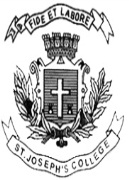  ST. JOSEPH’S COLLEGE (AUTONOMOUS), BENGALURU-27B.A. HISTORY - III SEMESTERSEMESTER EXAMINATION: OCTOBER 2021(Examination conducted in January-March 2022)            BO 9218 – Ecology and Environmental BiologyTime- 2 ½ hrs		                                     	               Max Marks-70This paper contains ONE printed page and THREE partsDraw diagrams and write examples wherever necessaryA. Answer any TEN of the following:                                                                           10x2=20EIACBDAllelopathyTerritorialityPoint methodAge pyramidsDenitrificationRed data bookBiomagnificationCarrying capacity Sewage and sullageOzone layer depletionB. Write a critical note on any FIVE of the following:                                                   5x6=30Wind energyTundra biomePhytoremediationSustainable agricultureEcological Niche ModellingSources of water pollutantsEndangered species categoriesC. Give a comprehensive account of any TWO of the following:                               2x10=20Municipal Solid Waste managementPrimary and secondary air pollutantsCalculate IVI for the following data set & prepare a phytograph for the dominant speciesSpeciesDensity/haFrequency/haBasal Area/haSpecies A15675Species B10250Species C208100Species D15875